План — конспект открытого урока по хореографииОбразцового танцевального коллектива «Задоринка»Тема: «Пути повышения заинтересованности к учебному материалу на занятиях хореографии».Хореограф: Бондарь Лариса Николаевна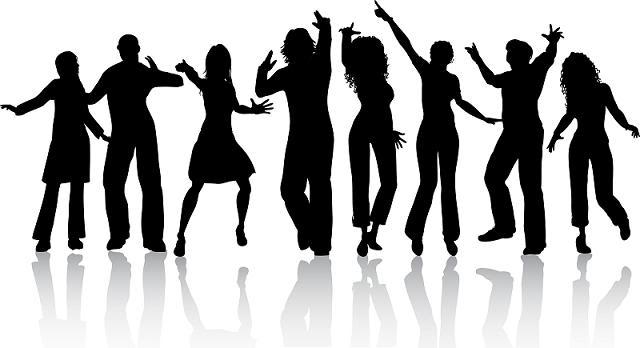 Тема занятия: «Мечты сбываются».Цель: Формировать мотивацию младших школьников к занятиям хореографии. Улучшать координации движений и эмоциональной выразительности учащихся путем повторение и отработки пройденных движений. Познакомить детей с новыми танцевальными движениями. Формировать правильную осанку, умение воплощать музыкально – двигательный образ. Выявить уровень освоения программы.  Задачи: Расширять танцевальный вкус.Воспитывать вежливое отношение к окружающим и друг к другу.Развивать умения пластичности, грациозности, синхронности в движениях.Развивать мышление, воображение, расширять кругозор.Воспитывать умения эмоционального выражения, раскрепощенности и творчества в движениях, художественно – эстетический вкус.Формировать эстетическое воспитание, умения вести себя в коллективе; чувства ответственности.Формировать умение творчески взаимодействовать на уроках с педагогом.Активизация творческих способностей.Оборудование: аудиозаписи, ноутбук.Наглядные демонстрационные пособия для занятия: модель «цветика - семицветика».Методы активации детей:Словестные (объяснение, беседа);Наглядные (практический показ);Игровые (игровая форма подачи материала);Мотивационные.Предполагаемый результат: Проявится интерес к занятиям хореографии.Научаться исполнять танцевальную композицию «Цветик - семицветик».Методы обучения: Рассказ;Показ.Ход занятия:Вводная часть занятия.Приглашение детей в зал под музыку.Рассказ педагога о танце.Игра «Цветик - семицветик».Основная часть занятия.Вступительная беседа.Педагог. Ребята, сегодня необычный день. У меня в руках цветок, который называется «цветик - семицветик». - Что про него вы можете сказать?- А вы знаете почему он так называется? Потому что у него лепестки семи разных цветов. Давайте все вместе узнаем, какие же это цвета. А для этого я прочитаю вам волшебные загадки.Вот какой красивый цвет.Ярче и теплее нет.Но может быть он и опасным.Догадались? Это … (Красный)Будто спелый апельсин,Этот цвет такой одинОчень – очень важный он.Зовут его … (Оранжевый)Он в яйце есть и в цыпленке, В масле, что лежит в масленке, В каждом спелом колоске, В солнце, в сыре и в песке. (Желтый)Он живет в траве густой,Он живет в листве лесной.Даже в ярких листьях клена,Может спрятаться … (Зеленый)Он как чистая вода,Как на реке кусочек льда,Он как небо, он такойНежно, нежно … (Голубой)Словно глазки васильков,Этот цвет красивый оченьНо морозный, словно инейИ зовем его мы (Синий)Он в радуге последний цвет,Но он не плох от этого.Ну разве вы не догадались?Ведь это (Фиолетовый)Молодцы, вы отгадали все цвета. Посмотрите, какой красивый цветок у нас получился!- Кто написал эту сказку?- Загадайте желание, возьмитесь за лепесток цветка и шепните мне на ушко ваше желание.- Ваши желания совпали и главное из них - это научиться красиво танцевать.- А я научу вас этому!Разминка: ходьба с носка, на полу пальцах, на пяточках. Бег с носка, бег взахлест, подскоки, галоп, маршевый шаг.Классический экзерсис:Plié.Battement tendu.Battement tendu jete.Rond de jambe par terre.Battement fondu.Battement frappe.Battement develloppes.Grand battement.Releve. Растяжка.Партерный тренаж:Наклон вперед, по сторонам;Султанчик;Бабочки;Березка;Лягушечка;Корзиночка;Лодочка;Кошечка;Мостик.Игра «Цветик - семицветик».Исполнение танцевальной композиции «Мечта детства». Заключительная часть занятия.Подведение итогов:Кому из вас понравилось танцевать, помашите рукой.Какие танцы вы бы еще хотели научиться танцевать?Поблагодарите друг друга аплодисментами.Поклон.